ความเป็นมา เหตุผล ความจำเป็น และสรุปสาระสำคัญเกี่ยวกับเรื่องที่รับฟังความคิดเห็นแผนแม่บทกิจการกระจายเสียงและกิจการโทรทัศน์ได้ประกาศใช้ครั้งแรกเมื่อเดือนเมษายน ๒๕๕๕ ซึ่งกำหนดให้มีการบังคับใช้เป็นเวลา ๕ ปี  อย่างไรก็ดี ในช่วงเวลาที่ผ่านมาได้มีการเปลี่ยนแปลงและประกาศใช้กฎหมายและแผนระดับชาติต่างๆ ซึ่งกระทบต่อการประกาศใช้แผนแม่บทกิจการกระจายเสียงและกิจการโทรทัศน์ฉบับใหม่ เป็นเหตุให้มีการประกาศต่ออายุแผนแม่บทกิจการกระจายเสียงและกิจการโทรทัศน์ฉบับที่ ๑  นั่นคือ ในช่วงปี ๒๕๖๐ จนถึงปัจจุบัน มีการประกาศใช้กฎหมายและแผนระดับชาติต่างๆ ที่เกี่ยวข้องซึ่งมีศักดิ์ทางกฎหมายสูงกว่าแผนแม่บทกิจการกระจายเสียงและกิจการโทรทัศน์ โดยกำหนดให้แผนแม่บทกิจการกระจายเสียงและกิจการโทรทัศน์ต้องจัดทำให้มีความสอดคล้อง ไม่ว่าจะเป็นยุทธศาสตร์ชาติ ๒๐ ปี 
แผนแม่บทภายใต้ยุทธศาสตร์ชาติ แผนการปฏิรูปประเทศ ตลอดจนนโยบายและแผนระดับชาติว่าด้วยการพัฒนาดิจิทัลเพื่อเศรษฐกิจและสังคม โดย (ร่าง) ประกาศ กสทช. เรื่อง แผนแม่บทกิจการกระจายเสียงและกิจการโทรทัศน์ฉบับที่ ๒ (พ.ศ. ๒๕xx – ๒๕xx) นี้ จัดทำขึ้นโดยอาศัยอำนาจตามความในมาตรา ๒๗ (๑) และมาตรา ๔๙ แห่งพระราชบัญญัติองค์กรจัดสรรคลื่นความถี่และกำกับการประกอบกิจการวิทยุกระจายเสียง วิทยุโทรทัศน์ และกิจการโทรคมนาคม พ.ศ. ๒๕๕๓ ซึ่งแก้ไขเพิ่มเติมโดยพระราชบัญญัติองค์กรจัดสรรคลื่นความถี่และกำกับการประกอบกิจการวิทยุกระจายเสียง วิทยุโทรทัศน์ และกิจการโทรคมนาคม (ฉบับที่ ๓) พ.ศ. ๒๕๖๒ (ร่าง) ประกาศ กสทช. เรื่อง แผนแม่บทกิจการกระจายเสียงและกิจการโทรทัศน์ฉบับที่ ๒ (พ.ศ. ๒๕xx – ๒๕xx) จัดทำขึ้นเพื่อให้การดำเนินงานของ กสทช. เป็นไปเพื่อประโยชน์สูงสุดของประชาชน ความมั่นคงของรัฐ และประโยชน์สาธารณะ ตามที่กฎหมายบัญญัติ รวมถึงส่งเสริมและพัฒนาอุตสาหกรรมกระจายเสียงและโทรทัศน์ให้สามารถพัฒนาได้อย่างยั่งยืน โดยได้คำนึงถึงแนวทางที่สำคัญหลักไม่ว่าจะเป็นการอนุญาตให้ใช้คลื่นความถี่และการอนุญาตประกอบกิจการ การพัฒนาและส่งเสริมการแข่งขันโดยเสรีอย่างเป็นธรรม รวมถึงมาตรการในการจัดให้ภาคส่วนที่เกี่ยวข้องได้ใช้คลื่นความถี่เพื่อประโยชน์สาธารณะหรือสำหรับภาคประชาชนในกิจการกระจายเสียงและกิจการโทรทัศน์ ประกอบไปด้วย ๔ ยุทธศาสตร์คือ ยุทธศาสตร์ที่ ๑ การพัฒนากิจการวิทยุกระจายเสียงในประเทศไทย มุ่งเน้นการพัฒนากิจการวิทยุกระจายเสียงเพื่อยกระดับมาตรฐานกิจการกระจายเสียงให้เป็นที่ยอมรับ ลดการรบกวนการใช้คลื่นความถี่ เพิ่มทางเลือกให้กับประชาชนในการรับบริการ รวมถึงให้ประชาชนสามารถเข้าถึงข้อมูลข่าวสารที่จำเป็นพื้นฐานได้อย่างต่อเนื่อง ยุทธศาสตร์ที่ ๒ การพัฒนากิจการโทรทัศน์ของประเทศให้เหมาะสมกับบริบทใหม่ เพื่อให้สามารถกำกับดูแลได้สอดคล้องกับระบบนิเวศของอุตสาหกรรม โดยคำนึงถึงการใช้ทรัพยากรในกิจการโทรทัศน์อย่างมีประสิทธิภาพมากที่สุด และยกระดับมาตรฐานกิจการโทรทัศน์ให้เป็นที่ยอมรับ ยุทธศาสตร์ที่ ๓ การคุ้มครองผู้บริโภคและการส่งเสริมสิทธิเสรีภาพของประชาชน โดยคุ้มครองผู้บริโภคมิให้ถูกเอาเปรียบและได้รับบริการอย่างเป็นธรรม มีการบริหารจัดการเรื่องร้องเรียนที่มีประสิทธิภาพ ส่งเสริมสิทธิเสรีภาพของประชาชนให้สามารถรับรู้ เข้าถึง และใช้ประโยชน์จากข้อมูลข่าวสารที่หลายหลายได้อย่างเท่าเทียม รวมทั้งผู้ประกอบวิชาชีพสื่อมวลชนสามารถทำหน้าที่ตามจริยธรรมแห่งวิชาชีพของตนได้อย่างเต็มที่ และยุทธศาสตร์ที่ ๔ การให้บริการและการกำกับดูแลที่มุ่งสู่ความเป็นดิจิทัล มีการใช้ระบบการอนุญาตบนพื้นฐานของการใช้เทคโนโลยีดิจิทัล และนำเทคโนโลยีดิจิทัลมาใช้ในการกำกับดูแลให้มีประสิทธิภาพยิ่งขึ้น   ในการนี้ กสทช. ในคราวประชุมครั้งที่ ๑๙/๒๕๖๒ เมื่อวันอังคารที่ ๑๒ พฤศจิกายน ๒๕๖๒     ได้เห็นชอบในหลักการ (ร่าง) ประกาศ กสทช. เรื่อง แผนแม่บทกิจการกระจายเสียงและกิจการโทรทัศน์        ฉบับที่ ๒ (พ.ศ. ๒๕xx – ๒๕xx) และให้มีการรับฟังความคิดเห็นสาธารณะต่อร่างประกาศ กสทช. ดังกล่าว เพื่อให้การดำเนินการเป็นไปตามมาตรา ๒๘ และมาตรา ๔๙ วรรค ๔ แห่งพระราชบัญญัติองค์กรจัดสรรคลื่นความถี่และกำกับการประกอบกิจการวิทยุกระจายเสียง วิทยุโทรทัศน์ และกิจการโทรคมนาคม พ.ศ. ๒๕๕๓ และที่แก้ไขเพิ่มเติม และนำเสนอที่ประชุม กสทช. พิจารณาต่อไปขอแสดงความคิดเห็นต่อ (ร่าง) ประกาศ กสทช. เรื่อง แผนแม่บทกิจการกระจายเสียงและ
กิจการโทรทัศน์ ฉบับที่ ๒ (พ.ศ. ๒๕xx – ๒๕xx)  ในประเด็นดังต่อไปนี้ประเด็นการรับฟังความคิดเห็นยุทธศาสตร์ที่ ๑ การพัฒนากิจการวิทยุกระจายเสียงในประเทศไทยยุทธศาสตร์ที่ ๒ การพัฒนากิจการโทรทัศน์ของประเทศให้เหมาะสมกับบริบทใหม่ยุทธศาสตร์ที่ ๓ การคุ้มครองผู้บริโภคและการส่งเสริมสิทธิเสรีภาพของประชาชนยุทธศาสตร์ที่ ๔ การให้บริการและการกำกับดูแลที่มุ่งสู่ความเป็นดิจิทัลประเด็นอื่นๆ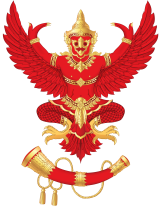 แบบแสดงความคิดเห็น(ร่าง) ประกาศ กสทช. เรื่อง แผนแม่บทกิจการกระจายเสียงและกิจการโทรทัศน์ 
ฉบับที่ ๒ (พ.ศ. ๒๕xx – ๒๕xx)  วัน/เดือน/ปี ชื่อ/หน่วยงานผู้ให้ความคิดเห็นที่อยู่ โทรศัพท์ โทรสาร อีเมล์ ประเด็นความคิดเห็น/ข้อเสนอแนะยุทธศาสตร์ที่ ๑  การพัฒนากิจการวิทยุกระจายเสียงในประเทศไทย................................................................................................................... ................................................................................................................... ................................................................................................................... ................................................................................................................... ................................................................................................................... ................................................................................................................... ................................................................................................................... ................................................................................................................... ยุทธศาสตร์ที่ ๒ การพัฒนากิจการโทรทัศน์ของประเทศให้เหมาะสมกับบริบทใหม่................................................................................................................... ................................................................................................................... ................................................................................................................... ................................................................................................................... ................................................................................................................... ................................................................................................................... ................................................................................................................... ...................................................................................................................ยุทธศาสตร์ที่ ๓ การคุ้มครองผู้บริโภคและการส่งเสริมสิทธิเสรีภาพของประชาชน................................................................................................................... ................................................................................................................... ................................................................................................................... ................................................................................................................... ................................................................................................................... ................................................................................................................... ................................................................................................................... ...................................................................................................................ยุทธศาสตร์ที่ ๔ การให้บริการและการกำกับดูแลที่มุ่งสู่ความเป็นดิจิทัล................................................................................................................... ................................................................................................................... ................................................................................................................... ................................................................................................................... ................................................................................................................... ................................................................................................................... ................................................................................................................... ...................................................................................................................ประเด็นอื่นๆ................................................................................................................... ................................................................................................................... ................................................................................................................... ................................................................................................................... ................................................................................................................... ................................................................................................................... ................................................................................................................... ...................................................................................................................